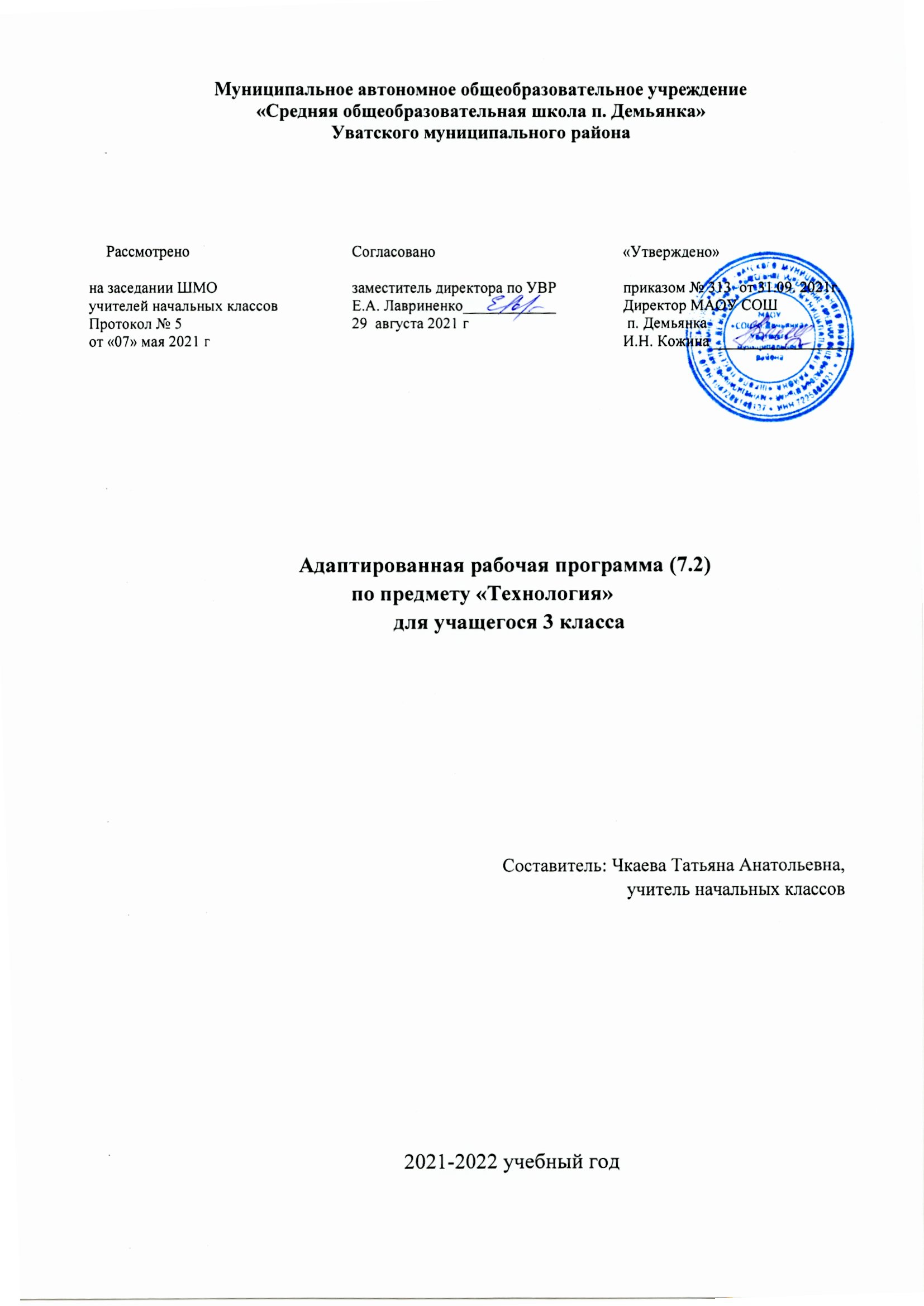 Адаптированная  рабочая программа разработана в соответствии с требованиями нормативно - правовых документов: - Федерального закона "Об образовании в Российской Федерации" от 29 декабря 2012 г. № 273-ФЗ  (ст.14, 15);- Федерального государственного образовательного стандарта начального общего образования, утвержденного приказом Министерства образования и науки Российской Федерации № 373 от 06.10.2009 г.; -Постановление Главного государственного санитарного врача РФ от 28 сентября 2020 г. N 28 «Об утверждении санитарных правил СП 2.4.3648-20 "Санитарно-эпидемиологические требования к условиям организациям воспитания и обучения, отдыха и оздоровления детей и молодёжи»;- Приказ Министерства образования и науки РФ от 30 августа 2013 г. № 1015 "Об утверждении Порядка организации и осуществления образовательной деятельности по основным общеобразовательным программам -образовательным программам начального общего, основного общего и среднего общего образования";- Приказ министерства образования и науки Российской Федерации от 19.12.2014 г. № 1598 "Об утверждении федерального образовательного стандарта  начального общего образования обучающихся с ограниченными возможностями здоровья";-Адаптированная основная общеобразовательная программа начального общего образования для обучающихся с задержкой психического развития (вариант 7.2) МАОУ СОШ п.Демьянка УМР.Адаптированная рабочая программа разработана на основе авторской программы Е.А.Лутцевой «Технология» (Москва, «Вентана-Граф», 2015 г.).     Адаптированная рабочая программа обучающихся с ОВЗ предполагает, что учащийся с задержкой психического развития (ЗПР) получает образование, полностью соответствующее по итоговым достижениям к моменту завершения обучения образованию обучающихся, не имеющих ограничений по возможностям здоровья, в те же сроки обучения (1 - 4 классы).   Цель реализации адаптированной программы обучающихся с ЗПР - обеспечение выполнения требований ФГОС НОО обучающихся с ОВЗ посредством создания условий для максимального удовлетворения особых образовательных потребностей обучающихся с ЗПР, обеспечивающих усвоение ими социального и культурного опыта.  Достижение поставленной цели при разработке и реализации адаптированной программы обучающихся с ЗПР предусматривает решение следующих основных задач:• формирование общей культуры, духовно-нравственное, гражданское, социальное, личностное и интеллектуальное развитие, развитие творческих способностей, сохранение и укрепление здоровья обучающихся с ЗПР;• достижение планируемых результатов освоения адаптированной программы, целевых установок, приобретение знаний, умений, навыков, компетенций и компетентностей, определяемых личностными, семейными, общественными, государственными потребностями и возможностями обучающегося с ЗПР, индивидуальными особенностями развития и состояния здоровья;• становление и развитие личности обучающегося с ЗПР в её индивидуальности, самобытности, уникальности и неповторимости с обеспечением преодоления возможных трудностей познавательного, коммуникативного, двигательного, личностного развития;• создание благоприятных условий для удовлетворения особых образовательных потребностей обучающихся с ЗПР;• обеспечение доступности получения качественного начального общего образования;• обеспечение преемственности начального общего и основного общего образования;• выявление и развитие возможностей и способностей обучающихся с ЗПР, через организацию их общественно полезной деятельности, проведения спортивно–оздоровительной работы, организацию художественного творчества и др. с использованием системы клубов, секций, студий и кружков (включая организационные формы на основе сетевого взаимодействия), проведении спортивных, творческих и др. соревнований;• использование в образовательном процессе современных образовательных технологий деятельностного типа;• предоставление обучающимся возможности для эффективной самостоятельной работы. В основу разработки и реализации адаптированной программы обучающихся с ЗПР заложены дифференцированный и деятельностный подходы.  Дифференцированный подход обучающихся с ЗПР предполагает учет их особых образовательных потребностей, которые проявляются в неоднородности по возможностям освоения содержания образования. Это обусловливает необходимость создания и реализации разных вариантов адаптированной программы обучающихся с ЗПР, в том числе и на основе индивидуального учебного плана. Варианты адаптированной программы обучающихся с ЗПР создаются и реализуются в соответствии с дифференцированно сформулированными требованиями в ФГОС НОО обучающихся с ОВЗ к:• структуре адаптированной программы;• условиям реализации адаптированной программы;• результатам освоения адаптированной программы.   Применение дифференцированного подхода к созданию и реализации адаптированной программы обеспечивает разнообразие содержания, предоставляя обучающимся с ЗПР возможность реализовать индивидуальный потенциал развития.Деятельностный подход основывается на теоретических положениях отечественной психологической науки, раскрывающих основные закономерности процесса обучения и воспитания обучающихся, структуру образовательной деятельности с учетом общих закономерностей развития детей с нормальным и нарушенным развитием.Деятельностный подход в образовании строится на признании того, что развитие личности обучающихся с ЗПР младшего школьного возраста определяется характером организации доступной им деятельности (предметно-практической и учебной).Основным средством реализации деятельностного подхода в образовании является обучение как процесс организации познавательной и предметно-практической деятельности обучающихся, обеспечивающий овладение ими содержанием образования.  В контексте разработки адаптированной программы обучающихся с ЗПР реализация деятельностного подхода обеспечивает:-придание результатам образования социально и личностно значимого характера;-прочное усвоение учащимися знаний и опыта разнообразной деятельности, и поведения, возможность их самостоятельного продвижения в изучаемых образовательных областях;-существенное повышение мотивации и интереса к учению, приобретению нового опыта деятельности и поведения;-обеспечение условий для общекультурного и личностного развития на основе формирования универсальных учебных действий, которые обеспечивают не только успешное усвоение ими системы научных знаний, умений и навыков (академических результатов), позволяющих продолжить образование на следующей ступени, но и жизненной компетенции, составляющей основу социальной успешности.  В основу формирования адаптированной программы обучающихся с ЗПР положены следующие принципы:• принципы государственной политики РФ в области образования (гуманистический характер образования, единство образовательного пространства на территории Российской Федерации, светский характер образования, общедоступность образования, адаптивность системы образования к уровням и особенностям развития и подготовки учащихся и воспитанников и др.);• принцип учета типологических и индивидуальных образовательных потребностей учащихся;• принцип коррекционной направленности образовательного процесса;• принцип развивающей направленности образовательного процесса, ориентирующий его на развитие личности обучающегося и расширение его «зоны ближайшего развития» с учетом особых образовательных потребностей;• принцип преемственности, предполагающий при проектировании адаптированной программы начального общего образования ориентировку на программу основного общего образования, что обеспечивает непрерывность образования учащихся с задержкой психического развития;• принцип целостности содержания образования.• принцип направленности на формирование деятельности, обеспечивает возможность овладения учащимися с задержкой психического развития всеми видами доступной им предметно-практической деятельности, способами и приемами познавательной и учебной деятельности, коммуникативной деятельности и нормативным поведением;• принцип переноса усвоенных знаний, умений, навыков и отношений, сформированных в условиях учебной ситуации, в различные жизненные ситуации, что обеспечит готовность учащегося к самостоятельной ориентировке и активной деятельности в реальном мире;• принцип сотрудничества с семьей.Учебный предмет «Технология» имеет практико – ориентированную направленность. Его содержание не только даёт ребёнку представление о технологическом процессе как совокупности применяемых при изготовлении какой –либо продукции процессов, правил, требований, предъявляемых к технической документации, но и показывает, как использовать эти знания в разных сферах учебной и внеучебной деятельности (при поиске информации, усвоении новых знаний, выполнении практических заданий).  Практическая деятельность на уроках технологии является средством общего развития ребенка, становления социально значимых личностных качеств, а также формирования системы специальных технологических учебных действий.  Цели изучения технологии в начальной школе:● приобретение личного опыта как основы обучения и познания;● приобретение первоначального опыта практической преобразовательной деятельности на основе овладения технологическими знаниями, технико – технологическими умениями и проектной деятельностью;● формирование позитивного эмоционально – ценностного отношения к труду и людям труда.Основные задачи курса:● духовно – нравственное развитие учащихся; освоение нравственно – этического и социально – исторического опыта человечества, отраженного в материальной культуре; развитие эмоционально – ценностного отношения к социальному миру и миру природы через формирование позитивного отношения к труду и людям труда; знакомство с современными профессиями;● формирование идентичности гражданина России в поликультурном многонациональном обществе на основе знакомства с ремеслами народов России; развитие способности к равноправному сотрудничеству на основе уважения личности другого человека; воспитание толерантности к мнению и позиции других;● формирование целостной картины мира (образ мира) на основе познания мира через осмысление духовно – психологического содержания предметного мира и его единства с миром природы, на основе освоения трудовых умений и навыков, осмысления технологии процесса изготовления изделий в проектной деятельности;● развитие познавательных мотивов, интересов, инициативности, любознательности на основе связи трудового и технологического образования с жизненным опытом и системой ценностей ребенка, а также на основе мотивации успеха, готовности к действиям в новых условиях и нестандартных ситуациях;● формирование на основе овладения культурой проектной деятельности:- внутреннего плана деятельности, включающего целеполагание, планирование (умения составлять план действий и применять его для решения учебных задач), прогнозирование (предсказание будущего результата при различных условиях выполнения действия), контроль, коррекцию и оценку;- умений переносить усвоенные в проектной деятельности теоретические знания о технологическом процессе в практику изготовления изделий ручного труда, использовать технологические знания при изучении предмета «Окружающий мир» и других школьных дисциплин;- коммуникативных умений в процессе реализации проектной деятельности (умения выслушивать и принимать разные точки зрения и мнения, сравнивая их со своей, распределять обязанности, приходить к единому решению в процессе обсуждения, т.е. договариваться, аргументировать свою точку зрения, убеждать в правильности выбранного способа и т.д.);- первоначальных конструкторско – технологических знаний и технико – технологических умений на основе обучения работе с технологической документацией (технологической картой), строгого соблюдения технологии изготовления изделий, освоения приемов и способов работы с различными материалами и инструментами, неукоснительного соблюдения правил техники безопасности, работы с инструментами, организации рабочего места;- первоначальных умений поиска необходимой информации в различных источниках, проверки, преобразования, хранения, передачи имеющейся информации, а также навыков использования компьютера;- творческого потенциала личности в процессе изготовления изделий и реализации проектов.  Особенность программы заключается в том, что она обеспечивает изучение начального курса технологии через осмысление младшим школьником деятельности человека на земле, на воде, в воздухе и в информационном пространстве. Человек при этом рассматривается как создатель духовной культуры и творец рукотворного мира. Усвоение содержания предмета осуществляется на основе продуктивной проектной деятельности. Формирование конструкторско – технологических знаний и умений происходит в процессе работы с технологической картой.  В программе как особый элемент обучения предмету «Технология» представлены проектная деятельность и средство для её организации – технологическая карта. Технологическая карта помогает учащимся выстраивать технологический процесс, осваивать способы и приемы работы с материалами и инструментами. На уроках реализуется принцип: от деятельности под контролем учителя к самостоятельному выполнению проекта.Особое внимание в программе отводится практическим работам, при выполнении которых учащиеся:- знакомятся с рабочими технологическими операциями, порядком их выполнения при изготовлении изделия, учатся подбирать необходимые материалы и инструменты;- овладевают отдельными технологическими операциями (способами работы) – разметкой, раскроем, сборкой, отделкой и др.;- знакомятся со свойствами материалов, инструментами и машинами, помогающими человеку при обработке сырья и создании предметного мира;- знакомятся с законами природы, знание которых необходимо при выполнении работы;- учатся экономно расходовать материалы;- осваивают проектную деятельность (учатся определять цели и задачи, составлять план, выбирать средства и способы деятельности, распределять обязанности в паре и группе, оценивать результаты, корректировать деятельность);- учатся преимущественно конструкторской деятельности;- знакомятся с природой и использованием её богатств человеком.Программа «Технология», интегрируя знания о человеке, природе и обществе, способствует целостному восприятию ребенком мира во всём его многообразии и единстве. Практико-ориентированная направленность содержания позволяет реализовать эти знания в интеллектуально – практической деятельности младших школьников и создает условия для развития их инициативности, изобретательности, гибкости мышления.  Проектная деятельность и работа с технологическими картами формируют у учащихся умения ставить и принимать задачу, планировать последовательность действий и выбирать необходимые средства и способы их выполнения. Самостоятельное осуществление продуктивной проектной деятельности совершенствует умения находить решения в ситуации затруднения, работать в коллективе, нести ответственность за результат и т.д. Всё это воспитывает трудолюбие и закладывает прочные основы способности к самовыражению, формирует социально ценные практические умения опыт преобразовательной деятельности и творчества.  Продуктивная проектная деятельность создает основу для развития личности младшего школьника, предоставляет уникальные возможности для его духовно – нравственного развития. В программе «Технология» предусмотрены материалы о гармоничной среде обитания человека, что позволяет сформировать у детей устойчивые представления о жизни в гармонии с окружающим миром. Знакомство с народными ремеслами и народными культурными традициями, активное изучение образов и конструкций природных объектов, которые являются неисчерпаемым источником идей для мастера, способствуют воспитанию духовности.Программа ориентирована на широкое использование знаний и умений, усвоенных детьми в процессе изучения других учебных предметов: окружающего мира, изобразительного искусства, математики, русского языка и литературного чтения.  При усвоении содержания курса «Технология» актуализируются знания, полученные при изучении курса «Окружающий мир». Это не только работа с природными материалами. Природные формы лежат в основе идей изготовления многих конструкций и воплощаются в готовых изделиях. Курс «Технология» предусматривает знакомство с производствами, ни одно из которых не обходится без природных ресурсов. Деятельность человека – созидателя материальных ценностей и творца окружающего мира – в программе рассматривается в связи с проблемами охраны природы, что способствует формированию экологической культуры детей. Изучение этнокультурных традиций в деятельности человека также связано с содержанием предмета «Окружающий мир».  Содержание программы обеспечивает реальное включение в образовательный процесс различных структурных компонентов личности (интеллектуального, эмоционально – эстетического, духовно – нравственного, физического) в их единстве, что создает условия для гармонизации развития, сохранения и укрепления психического и физического здоровья учащихся.Общая характеристика и коррекционно-развивающее значение учебного предмета  Учебный предмет  составляет неотъемлемую частью образования младших школьников с ЗПР, так как является основным для формирования сферы жизненной компетенции и имеет коррекционное значение. Он реализуется на протяжении всего периода начального образования и позволяет не только формировать необходимые компетенции, но и успешно корригировать типичные для школьников с ЗПР дисфункции (недостатки моторики, пространственной ориентировки и пр.).   Предмет «Технология» тесно связан с другими образовательными областями и является одним из основных средств для реализации деятельностного подхода в образовании.   Предмет необходим для улучшения всех сторон познавательной деятельности: он обогащает содержание умственного развития, формирует операционный состав различных практических действий, способствуя их переходу во внутренний план, создает условия для активизации связного высказывания, уменьшая трудности речевых действий, а также вербального обоснования оценки качества сделанной работы.Предмет «Технология» способствует становлению сферы жизненной компетенции, составляющей основу социальной успешности и позволяющей адаптироваться в социуме, развивает необходимые для социализации качества личности. Он помогает преодолеть ряд нежелательных особенностей обучающихся с ЗПР (ручную неумелость, леность, неусидчивость, поспешность и непродуманность действий, безразличие к результату и пр.), а потому имеет большое воспитательное значение.  Учебный предмет «Технология» имеет отчетливую практико-ориентированную направленность. Его содержание даёт ребёнку представление о технологическом процессе, как совокупности применяемых при изготовлении какой-либо продукции правил, показывает, как использовать полученные знания в разных сферах учебной и внеучебной деятельности. Практическая деятельность на уроках технологии создает основу для формирования системы специальных технологических действий.  Обучающиеся с ЗПР характеризуются существенными индивидуально-типологическими различиями, которые проявляются и устойчивостью учебных затруднений (из-за дефицита познавательных способностей), и мотивационно-поведенческими особенностями, и степенью проявления дисфункций (нарушений ручной моторики, глазомера, возможностей произвольной концентрации и удержания внимания). В связи с этим от учителя требуется обеспечение индивидуального подхода к детям, и уроки по предмету «Технология» создают полноценную возможность для этого.На уроках для всех обучающихся с ЗПР необходимо:при анализе образца изделий уточнять название и конкретизировать значение каждой детали;выбирать для изготовления изделие с простой конструкцией, которое можно изготовить за одно занятие;осуществлять постоянную смену деятельности для профилактики утомления и пресыщения;трудности в проведении сравнения выполняемой работы с образцом, предметно-инструкционным или графическим планом требуют предварительного обучения указанным действиям.Программа рассчитана на проведение одного урока в неделю. Общее количество за учебный год – 34 часа2. Содержание предмета «технология»1. Общекультурные и общетрудовые компетенции. Основы культуры труда, самообслуживание  Значение трудовой деятельности в жизни человека: труд как способ самовыражения человека. История приспособляемости первобытного человека к окружающей среде. Реализация потребностей человека в укрытии (жилище), питании (охота, примитивная кулинарная обработка добычи), одежде. Объективная необходимость разделения труда. Ремесла и ремесленники. Названия профессий ремесленников. Современное состояние ремесел. Ремесленные профессии, распространенные в месте проживания детей (крае, регионе). Технологии выполнения их работ во времена средневековья и сегодня. Элементарные общие правила создания предметов рукотворного мира (прочность, удобство, эстетическая выразительность — симметрия, композиция); гармония рукотворных предметов и окружающей среды (городской и сельский ландшафты). Разнообразие предметов рукотворного мира (предметы быта и декоративно-прикладного искусства, архитектуры и техники). Природа — источник сырья. Природное сырье, природные материалы. Мастера и их профессии. Традиции творчества мастеров в создании предметной среды (общее представление). Развернутый анализ заданий (материалы, конструкция, технология изготовления). Составление плана практической работы. Работа с доступной информацией (тексты, рисунки, простейшие чертежи, эскизы, схемы). Введение в проектную деятельность. Выполнение с помощью учителя доступных простых проектов (разработка предложенного замысла, поиск доступных решений, выполнение и защита проекта). Результат проектной деятельности — изделия, выставки. Работа в малых группах. Осуществление сотрудничества. Самоконтроль в ходе работы (точность разметки с использованием чертежных инструментов Самообслуживание. Самостоятельный отбор материалов и инструментов для урока.2. Технология ручной обработки материалов. Элементы графической грамотыМатериалы природного происхождения: природные материалы (встречающиеся в регионе), натуральные ткани, нитки (пряжа). Строение ткани. Продольное и поперечное направление нитей ткани. Основа, уток. Общая технология получения нитей и тканей на основе натурального сырья. Проволока (тонкая), ее свойства: гибкость, упругость. Сравнение свойств материалов. Выбор материалов по их декоративно-художественным и конструктивным свойствам. Чертежные инструменты: линейка, угольник, циркуль. Канцелярский нож, лекало. Их названия, функциональное назначение, устройство. Приемы безопасной работы и обращения с колющими и режущими инструментами. Технологические операции, их обобщенные названия: разметка, получение деталей из заготовки, сборка изделия, отделка. Элементарное представление о простейшем чертеже и эскизе. Линии чертежа (контурная, линия надреза, выносная, размерная, осевая, центровая). Чтение чертежа. Разметка по линейке, угольнику, циркулем с опорой на простейший чертеж. Экономная рациональная разметка нескольких деталей с помощью чертежных инструментов. Построение прямоугольных и круглых деталей с помощью чертежных инструментов. Деление окружности и круга на части с помощью циркуля, складыванием. Сборка изделия: подвижное проволочное и ниточное соединение деталей. Отделка аппликацией (с полиэтиленовой прокладкой), ручными строчками (варианты прямой строчки).3. Конструирование и моделирование Конструирование из готовых форм (упаковки). Композиционное расположение деталей в изделии. Получение объемных форм сгибанием. Виды соединения деталей конструкции. Подвижное соединение деталей изделия. Способы сборки разборных конструкций (винтовой, проволочный). Соответствие материалов, конструкции и внешнего оформления назначению изделия.Транспортные средства, используемые в трех стихиях (земля, вода, воздух). Виды, названия, назначение. Макет, модель. Конструирование и моделирование изделий из разных материалов. Конструирование и моделирование транспортных средств по модели, простейшему чертежу или эскизу.4. Использование информационных технологий (практика работы на компьютере) Демонстрация учителем (с участием учащихся) готовых материалов на цифровых носителях (CD) по изучаемым темам.Календарно-тематическое планирование по технологии 3 классЦелевой приоритет воспитания на уровне НООУчебные предметы с необходимым воспитательным ресурсомсоздание благоприятных условий для усвоения школьниками социально значимых знаний – знаний основных норм и традиций того общества, в котором они живут. 1 класс Мир рукотворный.2 класс Название профессий ремесленников, современное состояние этих профессий.3 класс Использование вышивки для украшения изделия4 класс От мастерской ремесленника к промышленному комбинату. Быстрее, больше.- быть любящим, послушным и отзывчивым сыном (дочерью), братом (сестрой), внуком (внучкой); уважать старших и заботиться о младших членах семьи; выполнять посильную для ребёнка домашнюю работу, помогая старшим1 класс Готовим праздник.2 класс Техника в жизни человека (3 часа)3 класс Доброе мастерство; Разные времена – разная одежда; Русский костюм.4 класс- быть трудолюбивым, следуя принципу «делу — время, потехе — час» как в учебных занятиях, так и в домашних делах, доводить начатое дело до конца1 класс2 класс     Через все темы курса.3 класс4 класс- знать и любить свою Родину – свой родной дом, двор, улицу, город, село, свою страну; 1 класс Что ты видишь вокруг? Мир природы; Кто такой построил дом, чтобы поселиться в нём?2 класс 3 класс Постройки Древней Руси; Из истории материальной культуры России; Изобретение русской избы.4 класс Жилище человека (6 часов)   беречь и охранять природу (ухаживать за комнатными растениями в классе или дома, заботиться о своих домашних питомцах и, по возможности, о бездомных животных в своем дворе; подкармливать птиц в морозные зимы; не засорять бытовым мусором улицы, леса, водоёмы);  1 класс Что ты видишь вокруг? Мир природы; Окружающий мир надо беречь.2 класс История приспособления человека к окружающей среде; Происхождение натуральных тканей и их свойства. Как появились натуральные ткани.3 класс Выращивание комнатных растений из черенка;Размножение растения делением куста и отпрысками;Растение просит о помощи4 класс Черное золото. Как добывают нефть и газ; Проблемы экологии; Чистый город.проявлять миролюбие — не затевать конфликтов и стремиться решать спорные вопросы, не прибегая к силе; 1 класс Если хочешь – сделаешь; Фантазии из бумаги.2 класс Новогодний проект «Мастерская Деда Мороза»; Новогодний проект «Мастерская Деда Мороза»3 класс Новогодний проект «Мастерская Деда Мороза»; Новогодний проект «Новогодние сюрпризы».4 класс Будущее начинается сегодня; Аксессуары в одежде; Отделка одежды.стремиться узнавать что-то новое, проявлять любознательность, ценить знания;1 класс Как устроены разные изделия? Изделие и его детали; Как соединяют детали?; Что можно изготовить из бумаги, а что из картона?; Как соединяют детали?; С кем дружат линии? Какие бывают  линии?2 класс Материалы и их свойства; Инструменты и приспособления; Конструирование и моделирование (6часов)3 класс Какие бывают ткани; Застежки и отделка одежды; Как будут соединены детали в конструкции?; Как сделать конструкцию прочной?; Как выбрать форму изделия?4 класс Человек в мире техники (8 часов)быть вежливым и опрятным, скромным и приветливым1 класс Учимся красиво вышивать; Бант-заколка.2 класс Разметка строчек.3 класс Живая красота; Цветочное убранство интерьера4 класс Дизайн техники; Дизайн рекламной продукции.соблюдать правила личной гигиены, режим дня, вести здоровый образ жизни1 класс2 класс   Через все темы курса.3 класс4 классуметь сопереживать, проявлять сострадание к попавшим в беду; стремиться устанавливать хорошие отношения с другими людьми; уметь прощать обиды, защищать слабых, по мере возможности помогать нуждающимся в этом людям; уважительно относиться к людям иной национальной или религиозной принадлежности, иного имущественного положения, людям с ограниченными возможностями здоровья1 класс Ремонт книг.2 класс Название профессий ремесленников, современное состояние этих профессий; Коллективный творческий проект3 класс Проект «Наш зимний сад»; Великие изобретения человека. Проектная деятельность.4 класс Дизайн одежды. Пять задач дизайнера – модельера.быть уверенным в себе, открытым и общительным, не стесняться быть в чём-то непохожим на других ребят; уметь ставить перед собой цели и проявлять инициативу, отстаивать своё мнение и действовать самостоятельно, без помощи старших.  1 класс Фантазии из бумаги; Без инструментов: тренируй сообразительность! Научись несложным приемам сгибания.2 класс Новогодний проект «Мастерская Деда Мороза»; Новогодний проект «Мастерская Деда Мороза»3 класс Новогодний проект «Мастерская Деда Мороза»; Новогодний проект «Новогодние сюрпризы».4 класс Будущее начинается сегодня; Аксессуары в одежде; Отделка одежды.Использование информационных технологий  (5 часов)Использование информационных технологий  (5 часов)Использование информационных технологий  (5 часов)ДатаДатаИспользование информационных технологий  (5 часов)Использование информационных технологий  (5 часов)Использование информационных технологий  (5 часов)По плануПо плануфакт1Вводный инструктаж по ТБ и ОТ.Какая бывает информацияВводный инструктаж по ТБ и ОТ.Какая бывает информация06.0906.092Учимся работать на компьютереУчимся работать на компьютере13.0913.093Книга – источник информацииКнига – источник информации20.0920.094Изобретение бумагиИзобретение бумаги27.0927.095Конструкции современных книгКонструкции современных книг04.1004.10Конструирование и моделирование (5  часов)Конструирование и моделирование (5  часов)Конструирование и моделирование (5  часов)Конструирование и моделирование (5  часов)Конструирование и моделирование (5  часов)Конструирование и моделирование (5  часов)Конструирование и моделирование (5  часов)Конструирование и моделирование (5  часов)Конструирование и моделирование (5  часов)6Человек – строитель, созидатель, творец. Зеркало времени11.1011.107Древние русские постройки18.1018.108Древние русские постройки25.1025.109Плоские и объемные фигуры08.1108.1110Изготовляем объемные фигуры15.1115.11Общекультурные и общетрудовые компетенции. Основы культуры труда, самообслуживание (2 чОбщекультурные и общетрудовые компетенции. Основы культуры труда, самообслуживание (2 чОбщекультурные и общетрудовые компетенции. Основы культуры труда, самообслуживание (2 чОбщекультурные и общетрудовые компетенции. Основы культуры труда, самообслуживание (2 чОбщекультурные и общетрудовые компетенции. Основы культуры труда, самообслуживание (2 чОбщекультурные и общетрудовые компетенции. Основы культуры труда, самообслуживание (2 чОбщекультурные и общетрудовые компетенции. Основы культуры труда, самообслуживание (2 чОбщекультурные и общетрудовые компетенции. Основы культуры труда, самообслуживание (2 чОбщекультурные и общетрудовые компетенции. Основы культуры труда, самообслуживание (2 ч11Доброе мастерство22.1122.1112Доброе мастерство29.1129.11Технология ручной обработки материалов. Элементы графической грамоты (3 часа)Технология ручной обработки материалов. Элементы графической грамоты (3 часа)Технология ручной обработки материалов. Элементы графической грамоты (3 часа)Технология ручной обработки материалов. Элементы графической грамоты (3 часа)Технология ручной обработки материалов. Элементы графической грамоты (3 часа)Технология ручной обработки материалов. Элементы графической грамоты (3 часа)Технология ручной обработки материалов. Элементы графической грамоты (3 часа)Технология ручной обработки материалов. Элементы графической грамоты (3 часа)Технология ручной обработки материалов. Элементы графической грамоты (3 часа)13Новогодний проект06.1206.1214Новогодний проект13.1213.1215Новогодний проект20.1220.12Общекультурные и общетрудовые компетенции. Основы культуры труда, самообслуживание (12 чОбщекультурные и общетрудовые компетенции. Основы культуры труда, самообслуживание (12 чОбщекультурные и общетрудовые компетенции. Основы культуры труда, самообслуживание (12 чОбщекультурные и общетрудовые компетенции. Основы культуры труда, самообслуживание (12 чОбщекультурные и общетрудовые компетенции. Основы культуры труда, самообслуживание (12 чОбщекультурные и общетрудовые компетенции. Основы культуры труда, самообслуживание (12 чОбщекультурные и общетрудовые компетенции. Основы культуры труда, самообслуживание (12 чОбщекультурные и общетрудовые компетенции. Основы культуры труда, самообслуживание (12 чОбщекультурные и общетрудовые компетенции. Основы культуры труда, самообслуживание (12 ч16Разные времена – разная одежда27.1227.1217Какие бывают ткани17.0117.0118Застежки и отделка одежды24.0124.0119Застежки и отделка одежды31.0131.0120От замысла – к результату: семь технологических задач07.0207.0221От замысла – к результату: семь технологических задач14.0214.0222От замысла – к результату: семь технологических задач21.0221.0223От замысла – к результату: семь технологических задач28.0228.0224От замысла – к результату: семь технологических задач07.0307.0325От замысла – к результату: семь технологических задач14.0314.0326От замысла – к результату: семь технологических задач21.0321.03Технология ручной обработки материалов. Элементы графической грамоты (7 часов)Технология ручной обработки материалов. Элементы графической грамоты (7 часов)Технология ручной обработки материалов. Элементы графической грамоты (7 часов)Технология ручной обработки материалов. Элементы графической грамоты (7 часов)Технология ручной обработки материалов. Элементы графической грамоты (7 часов)Технология ручной обработки материалов. Элементы графической грамоты (7 часов)Технология ручной обработки материалов. Элементы графической грамоты (7 часов)Технология ручной обработки материалов. Элементы графической грамоты (7 часов)Технология ручной обработки материалов. Элементы графической грамоты (7 часов)27Человек и стихии природы04.0404.0404.0428Главный металл11.0411.0411.0429Ветер работает на человека18.0418.0418.0430 Вода работает на человека25.0425.0425.0431Вода работает на человека02.0502.0502.0532Паровые двигатели16.0516.0516.0533Получение и использование электричества23.0523.0523.0534Из истории изобретений. Обобщение изученного за год30.0530.0530.05